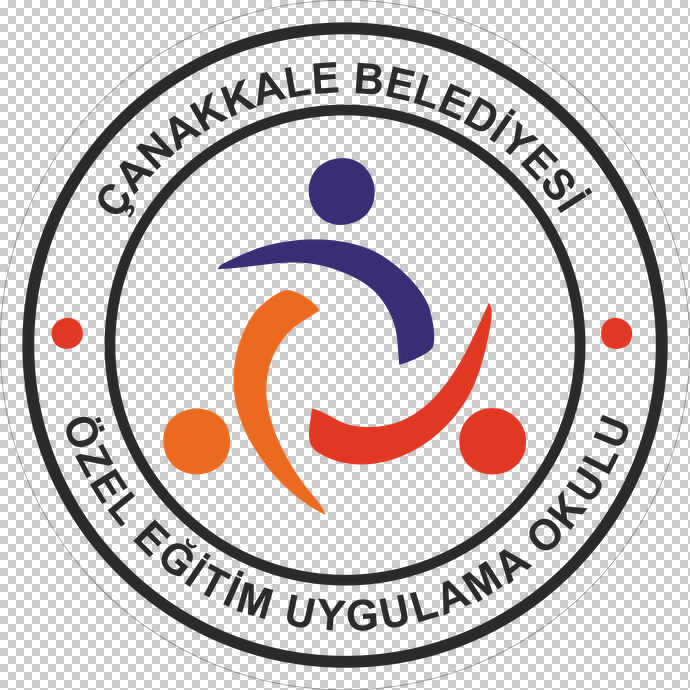 ÇANAKKALE  BELEDİYESİ   ÖZEL EĞİTİM UYGULAMA  OKULU MÜDÜRLÜĞÜ HİZMET STANDARTLARIÇANAKKALE  BELEDİYESİ   ÖZEL EĞİTİM UYGULAMA  OKULU MÜDÜRLÜĞÜ HİZMET STANDARTLARIÇANAKKALE  BELEDİYESİ   ÖZEL EĞİTİM UYGULAMA  OKULU MÜDÜRLÜĞÜ HİZMET STANDARTLARIÇANAKKALE  BELEDİYESİ   ÖZEL EĞİTİM UYGULAMA  OKULU MÜDÜRLÜĞÜ HİZMET STANDARTLARIÇANAKKALE  BELEDİYESİ   ÖZEL EĞİTİM UYGULAMA  OKULU MÜDÜRLÜĞÜ HİZMET STANDARTLARIÇANAKKALE  BELEDİYESİ   ÖZEL EĞİTİM UYGULAMA  OKULU MÜDÜRLÜĞÜ HİZMET STANDARTLARISIRA NOHİZMETİN ADIBAŞVURUDA
İSTENEN BELGELERBAŞVURUDA
İSTENEN BELGELERHİZMETİN TAMAMLANMA SÜRESİİLK BAŞVURULACAK
KİŞİ1Öğrenci Kayıt İşlemleriNüfus Cüzdanı FotokopisiÖzel Eğitim Hizmetleri Kurulu Yerleştirme KararıFotoğraf (4 Adet)İkametgah Belgesi Taşımalı Servis İçinVeli İletişim  bilgileriNüfus Cüzdanı FotokopisiÖzel Eğitim Hizmetleri Kurulu Yerleştirme KararıFotoğraf (4 Adet)İkametgah Belgesi Taşımalı Servis İçinVeli İletişim  bilgileri60 DakikaÇiğdem Tayşe ARICIMüdür Yardımcısı2Öğrenci / Öğrenim BelgesiDilekçeDilekçe 10 DakikaEğitsel Değerlendirme İstek Formu TalebiVeli isteği(Birgün önceden  haber verilmesi )Veli isteği(Birgün önceden  haber verilmesi )2  Saat3Öğrenci İzin ve Nakil İşlemleriVeli DilekçesiVeli Dilekçesi20 Dakika4Askerlik Erteleme BelgesiDilekçeDilekçe10 Dakika5Devamsızlık BildirimiVeli  İsteğiVeli  İsteği10 Dakika6Öğrenim Belgesi
(Diplomasını Kaybedenler için )DilekçeNüfus Cüzdanı FotokopisiDilekçeNüfus Cüzdanı Fotokopisi20 Dakika7Öğrenci İle İlgili Bilgi Alma Varsa Problemlerinin ÇözümüVeli MüracaatıVeli Müracaatı10 Dakika8Personel Nakil İşlemleriPersonelin Şahsen Başvurması  KararnamePersonelin Şahsen Başvurması  Kararname60 Dakika9Personel İzin İşlemleriDilekçeİzin AdresiDilekçeİzin Adresi20 Dakika10Görev Yeri Belgesi Bordro İşlemleriT.C. Kimlik NoT.C. Kimlik No60 Dakika11Okul Ailie Birliği ToplantılarıYazılı Çağrı TalebiYazılı Çağrı Talebi60 DakikaBaşvuru esnasında yukarıda belirtilen belgelerin dışında belge istenmesi, eksiksiz belge ile başvuru yapılmasına rağmen hizmetin belirtilen sürede tamamlanmaması veya yukarıdaki tabloda bazı hizmetlerin bulunmadığının tespiti durumunda ilk müracaat yerine ya da ikinci müracaat yerine başvurunuz.Başvuru esnasında yukarıda belirtilen belgelerin dışında belge istenmesi, eksiksiz belge ile başvuru yapılmasına rağmen hizmetin belirtilen sürede tamamlanmaması veya yukarıdaki tabloda bazı hizmetlerin bulunmadığının tespiti durumunda ilk müracaat yerine ya da ikinci müracaat yerine başvurunuz.Başvuru esnasında yukarıda belirtilen belgelerin dışında belge istenmesi, eksiksiz belge ile başvuru yapılmasına rağmen hizmetin belirtilen sürede tamamlanmaması veya yukarıdaki tabloda bazı hizmetlerin bulunmadığının tespiti durumunda ilk müracaat yerine ya da ikinci müracaat yerine başvurunuz.Başvuru esnasında yukarıda belirtilen belgelerin dışında belge istenmesi, eksiksiz belge ile başvuru yapılmasına rağmen hizmetin belirtilen sürede tamamlanmaması veya yukarıdaki tabloda bazı hizmetlerin bulunmadığının tespiti durumunda ilk müracaat yerine ya da ikinci müracaat yerine başvurunuz.Başvuru esnasında yukarıda belirtilen belgelerin dışında belge istenmesi, eksiksiz belge ile başvuru yapılmasına rağmen hizmetin belirtilen sürede tamamlanmaması veya yukarıdaki tabloda bazı hizmetlerin bulunmadığının tespiti durumunda ilk müracaat yerine ya da ikinci müracaat yerine başvurunuz.Başvuru esnasında yukarıda belirtilen belgelerin dışında belge istenmesi, eksiksiz belge ile başvuru yapılmasına rağmen hizmetin belirtilen sürede tamamlanmaması veya yukarıdaki tabloda bazı hizmetlerin bulunmadığının tespiti durumunda ilk müracaat yerine ya da ikinci müracaat yerine başvurunuz.               İLK MÜRACAAT YERİ       Çanakkale Belediyesi  Özel Eğitim  Uygulama Okulu
İsim       :    Selahattin KÖÇKAR
Unvan   :     Okul Müdürü
Adres    :  Troya Cad.No: 16  Merkez /ÇANAKKALE 
Telefon :  0 286  220 00 75 
Faks      :  0 286  220 00 75
E-Posta: 752940@meb.k12.trBu e-Posta adresi istek dışı postalardan korunmaktadır, görüntülüyebilmek için JavaScript etkinleştirilmelidir                İLK MÜRACAAT YERİ       Çanakkale Belediyesi  Özel Eğitim  Uygulama Okulu
İsim       :    Selahattin KÖÇKAR
Unvan   :     Okul Müdürü
Adres    :  Troya Cad.No: 16  Merkez /ÇANAKKALE 
Telefon :  0 286  220 00 75 
Faks      :  0 286  220 00 75
E-Posta: 752940@meb.k12.trBu e-Posta adresi istek dışı postalardan korunmaktadır, görüntülüyebilmek için JavaScript etkinleştirilmelidir                İLK MÜRACAAT YERİ       Çanakkale Belediyesi  Özel Eğitim  Uygulama Okulu
İsim       :    Selahattin KÖÇKAR
Unvan   :     Okul Müdürü
Adres    :  Troya Cad.No: 16  Merkez /ÇANAKKALE 
Telefon :  0 286  220 00 75 
Faks      :  0 286  220 00 75
E-Posta: 752940@meb.k12.trBu e-Posta adresi istek dışı postalardan korunmaktadır, görüntülüyebilmek için JavaScript etkinleştirilmelidir              İKİNCİ MÜRACAAT YERİ         Çanakkale Milli Eğitim Müdürlüğü
İsim      : Ferhat YILMAZUnvan  : Milli Eğitim Müdürü
Adres    : İl Milli Eğitim Müdürlüğü Merkez/ Çanakkale
Telefon : 0 286 217 11 35
Faks       : E-Posta : canakkalemem@meb.k12.trBu e-Posta adresi istek dışı postalardan korunmaktadır, görüntülüyebilmek için JavaScript etkinleştirilmelidir              İKİNCİ MÜRACAAT YERİ         Çanakkale Milli Eğitim Müdürlüğü
İsim      : Ferhat YILMAZUnvan  : Milli Eğitim Müdürü
Adres    : İl Milli Eğitim Müdürlüğü Merkez/ Çanakkale
Telefon : 0 286 217 11 35
Faks       : E-Posta : canakkalemem@meb.k12.trBu e-Posta adresi istek dışı postalardan korunmaktadır, görüntülüyebilmek için JavaScript etkinleştirilmelidir              İKİNCİ MÜRACAAT YERİ         Çanakkale Milli Eğitim Müdürlüğü
İsim      : Ferhat YILMAZUnvan  : Milli Eğitim Müdürü
Adres    : İl Milli Eğitim Müdürlüğü Merkez/ Çanakkale
Telefon : 0 286 217 11 35
Faks       : E-Posta : canakkalemem@meb.k12.trBu e-Posta adresi istek dışı postalardan korunmaktadır, görüntülüyebilmek için JavaScript etkinleştirilmelidir               İLETİŞİM BİLGİLERİ OKUL TELEFONU :    0286 220 00 75  E-POSTA                  :    752940@meb.k12.trBu e-Posta adresi istek dışı postalardan korunmaktadır, görüntülüyebilmek için JavaScript etkinleştirilmelidir WEB                          :   http://isugylm17.meb.k12.trADRES                      :   Troya Cad.No: 16  Merkez /ÇANAKKALE              İLETİŞİM BİLGİLERİ OKUL TELEFONU :    0286 220 00 75  E-POSTA                  :    752940@meb.k12.trBu e-Posta adresi istek dışı postalardan korunmaktadır, görüntülüyebilmek için JavaScript etkinleştirilmelidir WEB                          :   http://isugylm17.meb.k12.trADRES                      :   Troya Cad.No: 16  Merkez /ÇANAKKALE              İLETİŞİM BİLGİLERİ OKUL TELEFONU :    0286 220 00 75  E-POSTA                  :    752940@meb.k12.trBu e-Posta adresi istek dışı postalardan korunmaktadır, görüntülüyebilmek için JavaScript etkinleştirilmelidir WEB                          :   http://isugylm17.meb.k12.trADRES                      :   Troya Cad.No: 16  Merkez /ÇANAKKALE              İLETİŞİM BİLGİLERİ OKUL TELEFONU :    0286 220 00 75  E-POSTA                  :    752940@meb.k12.trBu e-Posta adresi istek dışı postalardan korunmaktadır, görüntülüyebilmek için JavaScript etkinleştirilmelidir WEB                          :   http://isugylm17.meb.k12.trADRES                      :   Troya Cad.No: 16  Merkez /ÇANAKKALE              İLETİŞİM BİLGİLERİ OKUL TELEFONU :    0286 220 00 75  E-POSTA                  :    752940@meb.k12.trBu e-Posta adresi istek dışı postalardan korunmaktadır, görüntülüyebilmek için JavaScript etkinleştirilmelidir WEB                          :   http://isugylm17.meb.k12.trADRES                      :   Troya Cad.No: 16  Merkez /ÇANAKKALE              İLETİŞİM BİLGİLERİ OKUL TELEFONU :    0286 220 00 75  E-POSTA                  :    752940@meb.k12.trBu e-Posta adresi istek dışı postalardan korunmaktadır, görüntülüyebilmek için JavaScript etkinleştirilmelidir WEB                          :   http://isugylm17.meb.k12.trADRES                      :   Troya Cad.No: 16  Merkez /ÇANAKKALE